The St. Bart’s Academy Trust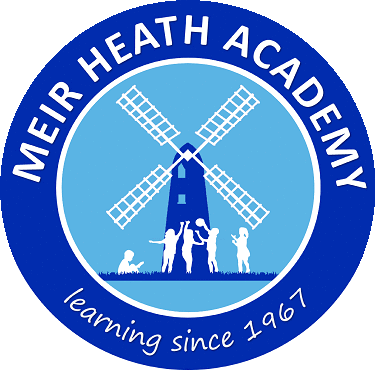 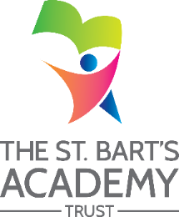 Leave of Absence Request FormThe St. Bart’s Academy TrustLeave of Absence Request FormAcademy:Meir Heath AcademyGuidance Notes Parents are asked to consider very carefully the implications for their own child and others before making a decision to remove their child from the education that is provided in Academy term time.  Children should only be removed in exceptional circumstances. If you intend for your child to be absent, please complete the form below and submit to the academy with at least four weeks’ notice. (It is recognised that this timescale may not be possible when the absence request relates to Medical / Dental appointments or Compassionate Leave). Completing this form does not mean your request has been approved. The Education (Pupil Registration) Regulations 2013 state that Principals may not grant any leave of absence during term time unless there are exceptional circumstances (see below).  If your leave of absence is either approved and you fail to ensure that your child returns to school by the agreed date or your child takes leave when your leave of absence request is not approved, then the absence will be marked as ‘unauthorised’ on the attendance register. For such ‘unauthorised’ absence, you may be liable to be issued with a penalty notice (fine). The fine is £60 per parent per child if paid within 21 days, increasing to £120 per parent per child if paid between 21 and 28 days. If one or both parents fail to pay the penalty notice in full, then you may be prosecuted. The school also reserves the right to remove your child from the roll of the school. Where this happens, please be aware that it may not always be possible to re-admit your child to the Academy. Academy:Meir Heath AcademyName of Child:  Class:Date of Absence(s):  From:To:Total number of days:  Total number of days:  For appointments during the school day: For appointments during the school day: For appointments during the school day: For appointments during the school day: For appointments during the school day: For appointments during the school day: For appointments during the school day: For appointments during the school day: For appointments during the school day: For appointments during the school day: Time of Appointment:   Time child to be collected:    Time child to be collected:    Time child will return:   Time child will return:   Please tick the appropriate box for the type of absence and give the reason for this absence request below:Please tick the appropriate box for the type of absence and give the reason for this absence request below:Please tick the appropriate box for the type of absence and give the reason for this absence request below:Please tick the appropriate box for the type of absence and give the reason for this absence request below:Please tick the appropriate box for the type of absence and give the reason for this absence request below:Please tick the appropriate box for the type of absence and give the reason for this absence request below:Please tick the appropriate box for the type of absence and give the reason for this absence request below:Please tick the appropriate box for the type of absence and give the reason for this absence request below:Please tick the appropriate box for the type of absence and give the reason for this absence request below:Please tick the appropriate box for the type of absence and give the reason for this absence request below:Medical/Dental appointment*Medical/Dental appointment*Medical/Dental appointment*Medical/Dental appointment*Religious ObservanceReligious ObservanceReligious ObservanceReligious ObservanceVisit to another schoolVisit to another schoolVisit to another schoolVisit to another schoolHolidayHolidayHolidayHolidaySpecial Occasion (please specify reasons below)Special Occasion (please specify reasons below)Special Occasion (please specify reasons below)Special Occasion (please specify reasons below)Compassionate Leave (please specify reasons below)Compassionate Leave (please specify reasons below)Compassionate Leave (please specify reasons below)Compassionate Leave (please specify reasons below)*If you are taking your child out of school for a medical appointment, you will need to provide a copy of the appointment letter/text *If you are taking your child out of school for a medical appointment, you will need to provide a copy of the appointment letter/text *If you are taking your child out of school for a medical appointment, you will need to provide a copy of the appointment letter/text *If you are taking your child out of school for a medical appointment, you will need to provide a copy of the appointment letter/text *If you are taking your child out of school for a medical appointment, you will need to provide a copy of the appointment letter/text *If you are taking your child out of school for a medical appointment, you will need to provide a copy of the appointment letter/text *If you are taking your child out of school for a medical appointment, you will need to provide a copy of the appointment letter/text *If you are taking your child out of school for a medical appointment, you will need to provide a copy of the appointment letter/text *If you are taking your child out of school for a medical appointment, you will need to provide a copy of the appointment letter/text *If you are taking your child out of school for a medical appointment, you will need to provide a copy of the appointment letter/text Reason for absence request:  Reason for absence request:  Reason for absence request:  Reason for absence request:  I have considered the implications for both my child and others in making this decision.I have considered the implications for both my child and others in making this decision.I have considered the implications for both my child and others in making this decision.I have considered the implications for both my child and others in making this decision.I have considered the implications for both my child and others in making this decision.I have considered the implications for both my child and others in making this decision.I have considered the implications for both my child and others in making this decision.I have considered the implications for both my child and others in making this decision.I have considered the implications for both my child and others in making this decision.I have considered the implications for both my child and others in making this decision.Signed:  Date:  For Academy use:For Academy use:For Academy use:For Academy use:For Academy use:For Academy use:Child’s Attendance level over the last 12 months:Child’s Attendance level over the last 12 months:Child’s Attendance level over the last 12 months:Child’s Attendance level over the last 12 months:%AuthorisedAuthorisedUnauthorisedUnauthorisedSigned:  Date:  